16th Annual I.S.O.T Schnapps Open Golf Tournament 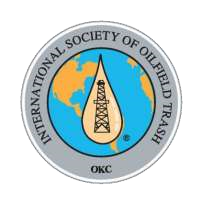 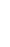 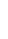 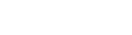 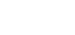 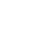 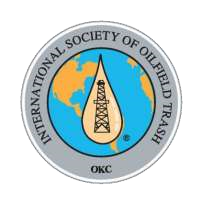 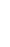 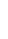 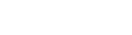 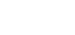 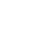 Trosper Park, Golf  Club, OKC REGISTRATION @ 8:30 a.m. – Tee off @ 9:30 a.m. 1st, 2nd  Place Prizes(Members) Entry fee $200 per team (2-man teams) limited to 36 teams (Non-Members) Entry fee $200 per team (2-man teams) limited to 36 teams *Lunch served on the course For more information please call: Josh Mayhan (GBP) @ (405)-412-1609, Kris Pettigrew (VMM) @ (405)-412-0396,	Hole Sponsorships Available for $50 Name to be placed on sign:  	 PRINT AND MAIL COMPLETED FORM ALONG WITH CHECK TO: ISOT P.O. BOX 270904 OKLAHOMA CITY, OK 73137-1864 (MAKES CHECKS PAYABLE TO ISOT) OR EMAIL COMPLETED FORM TO: isotinfo@yahoo.com WITH VISA OR MASTERCARD INFORMATION 	  	VISA or  	MASTERCARD -----------------------  	-  	_  EXP DATE:  	-  	 	SEC CODE:  	 	ZIP CODE:  	 	AMOUNT TO CHARGE:$  	 -------------------------------------------------------------------------------------------------------------------------------------------- PLAYER 1: Name:  	Company: 	 Address: 	 Phone:  	  	Address: 	 Phone:  	  ISOT Member?          Yes           No 	 Other Phone:  	   ISOT Member?          Yes           No PLAYER 2:  Other Phone:  	   Name:  Company: 	 